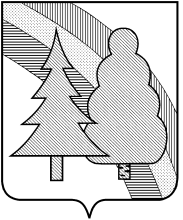 Финансовое управление администрации закрытого административно-территориального образования город Радужный Владимирской области(Финансовое управление администрации ЗАТО г.Радужный)П Р И К А З15.02.2021											№ 11О внесении изменений в приказ финансового управления администрации ЗАТО г. Радужный Владимирской области от 10.12.2019 № 139 «Об утверждении Перечня кодов главных администраторов средств бюджета ЗАТО г. Радужный Владимирской области и Порядка установления и применения целевых статей классификации расходов бюджета»В соответствии со статьями 9, 21 Бюджетного кодекса Российской Федерации, приказом Минфина России от 6 июня 2019 года № 85н «О порядке формирования и применения кодов бюджетной классификации Российской Федерации, их структуре и принципах назначения»П Р И К А З Ы В А Ю :1.	Внести в приказ финансового управления администрации ЗАТО г. Радужный Владимирской области от 10 декабря 2019 года № 139 «Об утверждении Перечня кодов главных администраторов средств бюджета ЗАТО г. Радужный Владимирской области и Порядка установления и применения целевых статей классификации расходов бюджета» следующие изменения:- Приложения № 2, № 3, № 4, № 5, № 6 к Порядку установления и применения целевых статей классификации расходов бюджета ЗАТО г.Радужный Владимирской области изложить в новой редакции.2.	Бюджетному отделу финансового управления администрации ЗАТО г.Радужный Владимирской области довести настоящий приказ до главных администраторов доходов, главных распорядителей бюджетных средств, главных администраторов источников финансирования дефицита бюджета ЗАТО г.Радужный Владимирской области и Управления Федерального казначейства по Владимирской области, а также обеспечить публикацию настоящего приказа на едином портале бюджетной системы Российской Федерации.3.	Настоящий приказ вступает в силу со дня подписания и подлежит размещению в сети Интернет на сайте администрации ЗАТО г.Радужный Владимирской области в пределах информационного ресурса финансового управления администрации ЗАТО г.Радужный Владимирской области.4.	Контроль за выполнением настоящего приказа оставляю за собой.Заместитель главы администрации города по финансам и экономике, начальник финансового управления				О.М. ГоршковаПриложение № 2к Порядку установления и применения целевых статей классификации расходов бюджета ЗАТО г.Радужный Владимирской области(в редакции от 15.02.2021 № 11)НАПРАВЛЕНИЯ РАСХОДОВ, УВЯЗЫВАЕМЫЕ С ЦЕЛЕВЫМИ СТАТЬЯМИ ОСНОВНЫХ МЕРОПРИЯТИЙ (ВЕДОМСТВЕННЫХ ЦЕЛЕВЫХ ПРОГРАММ) ПОДПРОГРАММ МУНИЦИПАЛЬНЫХ ПРОГРАММ ЗАТО Г.РАДУЖНЫЙ ВЛАДИМИРСКОЙ ОБЛАСТИ, НЕПРОГРАММНЫМИ НАПРАВЛЕНИЯМИ ДЕЯТЕЛЬНОСТИ ОРГАНОВ МЕСТНОГО САМОУПРАВЛЕНИЯ00110	Расходы на выплаты по оплате труда работников органов местного самоуправления;00190	Расходы на обеспечение функций органов местного самоуправления;00590	Расходы на обеспечение деятельности (оказание услуг) муниципальных учреждений;0Б590	Расходы на обеспечение деятельности (оказание услуг) муниципального бюджетного учреждения МБДОУ ЦРР д/с №3;0Б592	Расходы на оплату труда работников муниципального бюджетного учреждения МБДОУ ЦРР Детский сад № 3, финансируемые за счет средств местного бюджета;0Г590	Расходы на обеспечение деятельности (оказание услуг) муниципального бюджетного учреждения МБДОУ ЦРР д/с №5;0Г592	Расходы на оплату труда работников муниципального бюджетного учреждения МБДОУ ЦРР Детский сад № 5, финансируемые за счет средств местного бюджета;0Д590	Расходы на обеспечение деятельности (оказание услуг) муниципального бюджетного учреждения МБДОУ ЦРР д/с №6;0Д592	Расходы на оплату труда работников муниципального бюджетного учреждения МБДОУ ЦРР Детский сад № 6, финансируемые за счет средств местного бюджета;0И590	Расходы на обеспечение деятельности (оказание услуг) муниципального бюджетного учреждения МБОУ СОШ №1;0К590	Расходы на обеспечение деятельности (оказание услуг) муниципального бюджетного учреждения МБОУ ДО ЦВР "Лад" в части организации деятельности летней смены загородного лагеря "Лесной городок";0К592	Расходы на оплату труда работников муниципального бюджетного учреждения МБОУДО ЦВР "Лад" в части работников загородного лагеря "Лесной городок" в летний период;0Л590	Расходы на обеспечение деятельности (оказание услуг) муниципального бюджетного учреждения МБОУ СОШ №2;0П590	Расходы на обеспечение деятельности (оказание услуг) муниципального бюджетного учреждения МБОУ ДО ДШИ;0П591	Расходы на оплату труда работников культуры и педагогических работников дополнительного образования детей в соответствии с Указами Президента РФ от 07.05.2012 г. №597, от 01.06.2012 г. №761 (МБОУ ДО ДШИ);0П592	Расходы на оплату труда работников муниципального бюджетного учреждения МБОУ ДО ДШИ;0Ф590	Расходы на обеспечение деятельности (оказание услуг) муниципального бюджетного учреждения МБОУ ДО ДЮСШ;0Ф591	Расходы на оплату труда работников культуры и педагогических работников дополнительного образования детей в соответствии с Указами Президента РФ от 07.05.2012 г. №597, от 01.06.2012 г. №761 (МБОУ ДО ДЮСШ);0Ф592	Расходы на оплату труда работников муниципального бюджетного учреждения МБОУ ДО ДЮСШ;0Ц590	Расходы на обеспечение деятельности (оказание услуг) муниципального бюджетного учреждения МБОУ ДО ЦВР "Лад", в том числе на обеспечение деятельности загородного лагеря "Лесной городок";0Ц591	Расходы на оплату труда работников культуры и педагогических работников дополнительного образования детей в соответствии с Указами Президента РФ от 07.05.2012 г. №597, от 01.06.2012 г. №761 (МБОУДО ЦВР "Лад");0Ц592	Расходы на оплату труда работников муниципального бюджетного учреждения МБОУДО ЦВР "Лад", в том числе работников загородного лагеря "Лесной городок";0Ч590	Расходы на обеспечение деятельности (оказание услуг) муниципального бюджетного учреждения МУК КЦ "Досуг";0Ч591	Расходы на оплату труда работников культуры и педагогических работников дополнительного образования детей в соответствии с Указами Президента РФ от 07.05.2012 г. №597, от 01. 06.2012 г. №761 (МУК КЦ "Досуг");0Ч592	Расходы на оплату труда работников муниципального бюджетного учреждения МБУК КЦ "Досуг";0Ш590	Расходы на обеспечение деятельности (оказание услуг) муниципального бюджетного учреждения МУК ЦДМ;0Ш591	Расходы на оплату труда работников культуры и педагогических работников дополнительного образования детей в соответствии с Указами Президента РФ от 07.05.2012 г. №597, от 01.06.2012 г. №761 (МУК ЦДМ);0Ш592	Расходы на оплату труда работников муниципального бюджетного учреждения МБУК ЦДМ;0Э590	Расходы на обеспечение деятельности (оказание услуг) муниципального бюджетного учреждения МУК ПКиО;0Э592	Расходы на оплату труда работников муниципального бюджетного учреждения МБУК ПКиО;0Ю590	Расходы на обеспечение деятельности (оказание услуг) муниципального бюджетного учреждения МУК "Общедоступная библиотека";0Ю591	Расходы на оплату труда работников культуры и педагогических работников дополнительного образования детей в соответствии с Указами Президента РФ от 07.05.2012 г. №597, от 01.06.2012 г. №761 (МУК "Общедоступная библиотека");0Ю592	Расходы на оплату труда работников муниципального бюджетного учреждения МБУК "Общедоступная библиотека";0Я590	Расходы на обеспечение деятельности (оказание услуг) муниципального бюджетного учреждения МУК МСДЦ;0Я591	Расходы на оплату труда работников культуры и педагогических работников дополнительного образования детей в соответствии с Указами Президента РФ от 07.05.2012 г. №597, от 01.06.2012 г. №761 (МУК МСДЦ);0Я592	Расходы на оплату труда работников муниципального бюджетного учреждения МБУК МСДЦ;10500	Пенсии за выслугу лет лицам, замещавшим муниципальные должности и должности муниципальной службы ЗАТО г.Радужный Владимирской области;20220	Адресно-целевые расходы по мероприятиям муниципальных программ (за исключением расходов на обеспечение деятельности органов местного самоуправления, муниципальных учреждений, расходов, связанных с бюджетными инвестициями, работами по капитальному ремонту и ремонту имущества, относящегося к муниципальной собственности ЗАТО г.Радужный Владимирской области);20221	Адресно-целевые расходы по мероприятиям муниципальных программ, связанные с обеспечением пожарной безопасности объектов муниципального имущества;20222	Адресно-целевые расходы по мероприятиям муниципальных программ, связанные с обеспечением безопасности дорожного движения;20223	Адресно-целевые расходы по мероприятиям муниципальных программ, связанные с обеспечением проведения выборов в органы местного самоуправления;20224	Адресно-целевые расходы по мероприятиям муниципальных программ, связанные с обеспечением антитеррористической защищенности;20225	Адресно-целевые расходы по мероприятиям муниципальных программ, связанные с обеспечением санитарно-эпидемиологического благополучия населения ЗАТО г.Радужный Владимирской области;20229	Индексация заработной платы муниципальных служащих и работников муниципальных казенных учреждений, исполнение Указов Президента о доведении заработной платы согласно "дорожным картам";20300	Расходы на обслуживание муниципального долга;20400	Расходы на оплату взносов в ассоциации и участие в семинарах в рамках непрограммных расходов органов местного самоуправления;21240	Резерв на выполнение условий софинансирования участия в федеральных, областных приоритетных проектах и программах;2Б220	Адресно-целевые расходы по мероприятиям муниципальных программ (МБДОУ ЦРР д/с №3);2Б221 	Адресно-целевые расходы по мероприятиям муниципальных программ, связанные с обеспечением пожарной безопасности муниципального бюджетного учреждения МБДОУ ЦРР д/с №3;2Б222	Адресно-целевые расходы по мероприятиям муниципальных программ, связанные с обеспечением безопасности дорожного движения (МБДОУ ЦРР д/с №3);2Б224	Адресно-целевые расходы по мероприятиям муниципальных программ, связанные с обеспечением антитеррористической защищенности (МБДОУ ЦРР д/с №3);2Б225	Адресно-целевые расходы по мероприятиям муниципальных программ, связанные с обеспечением санитарно-эпидемиологического благополучия населения ЗАТО г.Радужный Владимирской области (МБДОУ ЦРР д/с №3);2Г220	Адресно-целевые расходы по мероприятиям муниципальных программ (МБДОУ ЦРР д/с №5);2Г221	Адресно-целевые расходы по мероприятиям муниципальных программ, связанные с обеспечением пожарной безопасности муниципального бюджетного учреждения МБДОУ ЦРР д/с №5;2Г222	Адресно-целевые расходы по мероприятиям муниципальных программ, связанные с обеспечением безопасности дорожного движения (МБДОУ ЦРР д/с №5);2Г224	Адресно-целевые расходы по мероприятиям муниципальных программ, связанные с обеспечением антитеррористической защищенности (МБДОУ ЦРР д/с №5);2Г225	Адресно-целевые расходы по мероприятиям муниципальных программ, связанные с обеспечением санитарно-эпидемиологического благополучия населения ЗАТО г.Радужный Владимирской области (МБДОУ ЦРР д/с №5);2Д220	Адресно-целевые расходы по мероприятиям муниципальных программ (МБДОУ ЦРР д/с №6); 2Д221	Адресно-целевые расходы по мероприятиям муниципальных программ, связанные с обеспечением пожарной безопасности муниципального бюджетного учреждения МБДОУ ЦРР д/с №6;2Д222	Адресно-целевые расходы по мероприятиям муниципальных программ, связанные с обеспечением безопасности дорожного движения (МБДОУ ЦРР д/с №6);2Д224	Адресно-целевые расходы по мероприятиям муниципальных программ, связанные с обеспечением антитеррористической защищенности (МБДОУ ЦРР д/с №6);2Д225	Адресно-целевые расходы по мероприятиям муниципальных программ, связанные с обеспечением санитарно-эпидемиологического благополучия населения ЗАТО г.Радужный Владимирской области (МБДОУ ЦРР д/с №6);2И220	Адресно-целевые расходы по мероприятиям муниципальных программ (МБОУ СОШ №1);2И221	Адресно-целевые расходы по мероприятиям муниципальных программ, связанные с обеспечением пожарной безопасности муниципального бюджетного учреждения МБОУ СОШ №1;2И222	Адресно-целевые расходы по мероприятиям муниципальных программ, связанные с обеспечением безопасности дорожного движения (МБОУ СОШ №1);2И224	Адресно-целевые расходы по мероприятиям муниципальных программ, связанные с обеспечением антитеррористической защищенности (МБОУ СОШ №1);2И225	Адресно-целевые расходы по мероприятиям муниципальных программ, связанные с обеспечением санитарно-эпидемиологического благополучия населения ЗАТО г.Радужный Владимирской области (СОШ № 1);2Л220	Адресно-целевые расходы по мероприятиям муниципальных программ (МБОУ СОШ №2);2Л221	Адресно-целевые расходы по мероприятиям муниципальных программ, связанные с обеспечением пожарной безопасности муниципального бюджетного учреждения МБОУ СОШ №2;2Л222	Адресно-целевые расходы по мероприятиям муниципальных программ, связанные с обеспечением безопасности дорожного движения (МБОУ СОШ №2);2Л224	Адресно-целевые расходы по мероприятиям муниципальных программ, связанные с обеспечением антитеррористической защищенности (МБОУ СОШ №2);2Л225	Адресно-целевые расходы по мероприятиям муниципальных программ, связанные с обеспечением санитарно-эпидемиологического благополучия населения ЗАТО г.Радужный Владимирской области (СОШ № 2);2П220	Адресно-целевые расходы по мероприятиям муниципальных программ (МБОУ ДО ДШИ);2П221	Адресно-целевые расходы по мероприятиям муниципальных программ, связанные с обеспечением пожарной безопасности муниципального бюджетного учреждения МБОУ ДО ДШИ;2П224	Адресно-целевые расходы по мероприятиям муниципальных программ, связанные с обеспечением антитеррористической защищенности (МБОУ ДО ДШИ);2П225	Адресно-целевые расходы по мероприятиям муниципальных программ, связанные с обеспечением санитарно-эпидемиологического благополучия населения ЗАТО г.Радужный Владимирской области (МБОУ ДО ДШИ);2Ф220	Адресно-целевые расходы по мероприятиям муниципальных программ (МБОУ ДО ДЮСШ);2Ф221	Адресно-целевые расходы по мероприятиям муниципальных программ, связанные с обеспечением пожарной безопасности муниципального бюджетного учреждения МБОУ ДО ДЮСШ;2Ф224	Адресно-целевые расходы по мероприятиям муниципальных программ, связанные с обеспечением антитеррористической защищенности (МБОУ ДО ДЮСШ);2Ф225	Адресно-целевые расходы по мероприятиям муниципальных программ, связанные с обеспечением санитарно-эпидемиологического благополучия населения ЗАТО г.Радужный Владимирской области (МБОУ ДО ДЮСШ);2Ц220	Адресно-целевые расходы по мероприятиям муниципальных программ (МБОУ ДО ЦВР "Лад");2Ц221	Адресно-целевые расходы по мероприятиям муниципальных программ, связанные с обеспечением пожарной безопасности муниципального бюджетного учреждения МБОУ ДО ЦВР "Лад";2Ц222	Адресно-целевые расходы по мероприятиям муниципальных программ, связанные с обеспечением безопасности дорожного движения (МБОУ ДО ЦВР "Лад");2Ц224	Адресно-целевые расходы по мероприятиям муниципальных программ, связанные с обеспечением антитеррористической защищенности (МБОУ ДО ЦВР "Лад");2Ц225	Адресно-целевые расходы по мероприятиям муниципальных программ, связанные с обеспечением санитарно-эпидемиологического благополучия населения ЗАТО г.Радужный Владимирской области (ЦВР "Лад");2Ч220	Адресно-целевые расходы по мероприятиям муниципальных программ (МУК КЦ "Досуг");2Ч221	Адресно-целевые расходы по мероприятиям муниципальных программ, связанные с обеспечением пожарной безопасности муниципального бюджетного учреждения МУК КЦ "Досуг";2Ч224	Адресно-целевые расходы по мероприятиям муниципальных программ, связанные с обеспечением антитеррористической защищенности (МУК КЦ "Досуг");2Ч225	Адресно-целевые расходы по мероприятиям муниципальных программ, связанные с обеспечением санитарно-эпидемиологического благополучия населения ЗАТО г.Радужный Владимирской области (МУК КЦ "Досуг");2Ш220	Адресно-целевые расходы по мероприятиям муниципальных программ (МУК ЦДМ);2Ш221	Адресно-целевые расходы по мероприятиям муниципальных программ, связанные с обеспечением пожарной безопасности муниципального бюджетного учреждения МУК ЦДМ;2Ш224	Адресно-целевые расходы по мероприятиям муниципальных программ, связанные с обеспечением антитеррористической защищенности (МУК ЦДМ);2Ш225	Адресно-целевые расходы по мероприятиям муниципальных программ, связанные с обеспечением санитарно-эпидемиологического благополучия населения ЗАТО г.Радужный Владимирской области (МУК ЦДМ);2Э220	Адресно-целевые расходы по мероприятиям муниципальных программ (МУК ПКиО);2Э224	Адресно-целевые расходы по мероприятиям муниципальных программ, связанные с обеспечением антитеррористической защищенности (МУК ПКиО);2Ю220	Адресно-целевые расходы по мероприятиям муниципальных программ (МУК "Общедоступная библиотека");2Ю221	Адресно-целевые расходы по мероприятиям муниципальных программ, связанные с обеспечением пожарной безопасности муниципального бюджетного учреждения МУК "Общедоступная библиотека";2Ю224	Адресно-целевые расходы по мероприятиям муниципальных программ, связанные с обеспечением антитеррористической защищенности (МУК "Общедоступная библиотека");2Ю225	Адресно-целевые расходы по мероприятиям муниципальных программ, связанные с обеспечением санитарно-эпидемиологического благополучия населения ЗАТО г.Радужный Владимирской области (МУК "Общедоступная библиотека");2Я220	Адресно-целевые расходы по мероприятиям муниципальных программ (МУК МСДЦ);2Я221	Адресно-целевые расходы по мероприятиям муниципальных программ, связанные с обеспечением пожарной безопасности муниципального бюджетного учреждения МУК МСДЦ;2Я224	Адресно-целевые расходы по мероприятиям муниципальных программ, связанные с обеспечением антитеррористической защищенности (МУК МСДЦ);2Я225	Адресно-целевые расходы по мероприятиям муниципальных программ, связанные с обеспечением санитарно-эпидемиологического благополучия населения ЗАТО г.Радужный Владимирской области (МУК МСДЦ);40100	Бюджетные инвестиции в объекты строительства в рамках реализации адресной инвестиционной программы ЗАТО г.Радужный Владимирской области;40200	Бюджетные инвестиции в объекты основных средств в рамках реализации адресной инвестиционной программы ЗАТО г.Радужный Владимирской области;40300	Прочие бюджетные инвестиции в рамках реализации адресной инвестиционной программы ЗАТО г.Радужный Владимирской области;60000	Субсидии юридическим лицам, индивидуальным предпринимателям, физическим лицам - производителям товаров (работ, услуг);60001	Субсидия, предоставляемая в рамках реализации концессионного соглашения от 17.09.2015 № 2015-01-ТС;60002	Субсидия, предоставляемая в рамках реализации концессионного соглашения от 17.09.2015 № 2015-02-ВС;60005	Субсидии юридическим лицам, индивидуальным предпринимателям, физическим лицам - производителям товаров (работ, услуг), предоставляемые в рамках обеспечения санитарно-эпидемиологического благополучия населения ЗАТО г.Радужный Владимирской области;61000	Субсидии, предоставляемые МУП ВКТС ЗАТО г.Радужный Владимирской области;62000	Субсидии, предоставляемые МУП «ЖКХ» ЗАТО г.Радужный Владимирской области;81000	Резервный фонд администрации ЗАТО г.Радужный Владимирской области;91000	Расходы на текущий ремонт имущества, относящегося к муниципальной собственности ЗАТО г.Радужный Владимирской области;91Б00	Расходы на текущий ремонт имущества, относящегося к муниципальной собственности ЗАТО г.Радужный Владимирской области (МБДОУ ЦРР д/с №3);91Г00	Расходы на текущий ремонт имущества, относящегося к муниципальной собственности ЗАТО г.Радужный Владимирской области (МБДОУ ЦРР д/с №5);91Д00	Расходы на текущий ремонт имущества, относящегося к муниципальной собственности ЗАТО г.Радужный Владимирской области (МБДОУ ЦРР д/с №6);91И00	Расходы на текущий ремонт имущества, относящегося к муниципальной собственности ЗАТО г.Радужный Владимирской области (МБОУ СОШ №1);91Л00	Расходы на текущий ремонт имущества, относящегося к муниципальной собственности ЗАТО г.Радужный Владимирской области (МБОУ СОШ №2);91П00	Расходы на текущий ремонт имущества, относящегося к муниципальной собственности ЗАТО г.Радужный Владимирской области (МБОУ ДО ДШИ);91Ф00	Расходы на текущий ремонт имущества, относящегося к муниципальной собственности ЗАТО г.Радужный Владимирской области (МБОУ ДО ДЮСШ);91Ц00	Расходы на текущий ремонт имущества, относящегося к муниципальной собственности ЗАТО г.Радужный Владимирской области (МБОУ ДО ЦВР "Лад");91Ч00	Расходы на текущий ремонт имущества, относящегося к муниципальной собственности ЗАТО г.Радужный Владимирской области (МУК КЦ "Досуг");91Ш00	Расходы на текущий ремонт имущества, относящегося к муниципальной собственности ЗАТО г.Радужный Владимирской области (МУК ЦДМ);91Э00	Расходы на текущий ремонт имущества, относящегося к муниципальной собственности ЗАТО г.Радужный Владимирской области (МУК ПКиО);91Ю00	Расходы на текущий ремонт имущества, относящегося к муниципальной собственности ЗАТО г.Радужный Владимирской области (МУК "Общедоступная библиотека");91Я00	Расходы на текущий ремонт имущества, относящегося к муниципальной собственности ЗАТО г.Радужный Владимирской области (МУК МСДЦ);L3041	Организация бесплатного горячего питания обучающихся, получающих начальное общее образование в муниципальных образовательных организациях;L4970	Реализация мероприятий по обеспечению жильем молодых семей;S0150	Обеспечение равной доступности услуг общественного транспорта для отдельных категорий граждан в муниципальном сообщении;S0810	Обеспечение жильем многодетных семей;S1470	Поддержка приоритетных направлений развития отрасли образования;S147И	Поддержка приоритетных направлений развития отрасли образования (МБОУ СОШ №1);S147Л	Поддержка приоритетных направлений развития отрасли образования (МБОУ СОШ №2);S147Ф	Поддержка приоритетных направлений развития отрасли образования (МБОУ ДО ДЮСШ);S147Ц	Поддержка приоритетных направлений развития отрасли образования (МБОУ ДО ЦВР "Лад");S1690	Мероприятия по созданию и оборудованию кабинетов наркопрофилактики в образовательных организациях;S2460	Расходы местного бюджета, в целях софинансирования которых предоставлена субсидия на осуществление дорожной деятельности в отношении автомобильных дорог общего пользования местного значения.Приложение № 3к Порядку установления и применения целевых статей классификации расходов бюджета ЗАТО г.Радужный Владимирской области(в редакции от 15.02.2021 № 11)ЦЕЛЕВЫЕ СТАТЬИ, ПРЕДНАЗНАЧЕННЫЕ ДЛЯ ОТРАЖЕНИЯ РАСХОДОВ БЮДЖЕТА ЗАТО Г.РАДУЖНЫЙ ВЛАДИМИРСКОЙ ОБЛАСТИ, ОСУЩЕСТВЛЯЕМЫХ ЗА СЧЕТ СРЕДСТВ ЦЕЛЕВЫХ МЕЖБЮДЖЕТНЫХ ТРАНСФЕРТОВ ИЗ БЮДЖЕТА ВЛАДИМИРСКОЙ ОБЛАСТИ01 0 05 54690	Проведение Всероссийской переписи населения 2020 года;03 3 01 71690	Создание и оборудование кабинетов наркопрофилактики в образовательных организациях;07 3 01 70810	Обеспечение жильем многодетных семей;07 5 01 70090	Строительство социального жилья и приобретение жилых помещений для граждан, нуждающихся в улучшении жилищных условий (строительство многоквартирного дома в 9 квартале); 07 6 01 R4970	Реализация мероприятий по обеспечению жильем молодых семей;11 0 G5 52430	Строительство и реконструкция (модернизация) объектов питьевого водоснабжения в рамках реализации национального проекта "Экология" (федерального проекта "Чистая вода");12 0 01 70150	Обеспечение равной доступности услуг транспорта общего пользования для отдельных категорий граждан в муниципальном сообщении;13 1 01 72460	Осуществление дорожной деятельности в отношении автомобильных дорог общего пользования местного значения;13 1 R1 53930	Финансовое обеспечение дорожной деятельности в рамках реализации национального проекта "Безопасные и качественные автомобильные дороги" (выполнение работ по текущему ремонту участка кольцевой автомобильной дороги);13 1 R1 5393D	Финансовое обеспечение дорожной деятельности в рамках реализации национального проекта "Безопасные и качественные автомобильные дороги" (выполнение работ по текущему ремонту участка кольцевой автомобильной дороги);13 2 01 71980	Реализация отдельных государственных полномочий Владимирской области по организации мероприятий при осуществлении деятельности по обращению с животными без владельцев;13 5 F2 55550	Реализация программ формирования современной городской среды (ремонт дворовых территорий многоквартирных домов);15 1 03 71470	Поддержка приоритетных направлений развития отрасли образования (финансовое обеспечение мероприятий, возникающих в связи с доведением оплаты труда педагогических работников муниципальных образовательных учреждений муниципального образования);15 1 03 71830	Обеспечение государственных гарантий реализации прав на получение общедоступного и бесплатного дошкольного, начального общего, основного общего, среднего общего образования в муниципальных образовательных организациях, обеспечение дополнительного образования детей в муниципальных общеобразовательных организациях;15 1 05 70590	Предоставление мер социальной поддержки педагогическим работникам и иным категориям граждан, работающим в муниципальных образовательных организациях, расположенных в сельских населенных пунктах, поселках городского типа (поселках, относящихся к городским населенным пунктам);15 1 E1 51690	Создание и обеспечение функционирования центров образования естественно-научной и технологической направленностей в общеобразовательных организациях, расположенных в сельской местности и малых городах;15 1 E2 50971	Создание в общеобразовательных организациях, расположенных в сельской местности и малых городах, условий для занятия физической культурой и спортом;15 1 E4 52101	Обеспечение образовательных организаций материально-технической базой для внедрения цифровой образовательной среды;15 1 И3 53031	Ежемесячное денежное вознаграждение за классное руководство педагогическим работникам муниципальных общеобразовательных организаций (МБОУ СОШ №1);15 1 Л3 53031	Ежемесячное денежное вознаграждение за классное руководство педагогическим работникам муниципальных общеобразовательных организаций (МБОУ СОШ №2);15 2 01 71470	Поддержка приоритетных направлений развития отрасли образования (совершенствование организации питания обучающихся в 1-4 класса);15 2 И1 L3041	Организация бесплатного горячего питания обучающихся, получающих начальное общее образование в муниципальных образовательных организациях (МБОУ СОШ №1);15 2 И1 R3041	Организация бесплатного горячего питания обучающихся, получающих начальное общее образование в муниципальных образовательных организациях (МБОУ СОШ №1);15 2 Л1 L3041	Организация бесплатного горячего питания обучающихся, получающих начальное общее образование в муниципальных образовательных организациях (МБОУ СОШ №2);15 2 Л1 R3041	Организация бесплатного горячего питания обучающихся, получающих начальное общее образование в муниципальных образовательных организациях (МБОУ СОШ №2);15 3 01 71470	Поддержка приоритетных направлений развития отрасли образования (организация отдыха детей в каникулярное время в лагерях, функционирующих на базе муниципальных образовательных учреждений);15 3 03 71470	Поддержка приоритетных направлений развития отрасли образования (организация отдыха детей в каникулярное время в загородном оздоровительном лагере);15 4 02 71420	Предоставление жилых помещений детям-сиротам и детям, оставшимся без попечения родителей, лицам из их числа по договорам найма специализированных жилых помещений;16 1 04 70390	Повышение оплаты труда работников культуры и педагогических работников дополнительного образования детей сферы культуры в соответствии с указами Президента Российской Федерации от 7 мая 2012 года № 597, от 1 июня 2012 года № 761;16 1 05 71960	Предоставление компенсации по оплате за содержание и ремонт жилья, услуг теплоснабжения (отопления) и электроснабжения работникам культуры муниципальных учреждений, а также компенсации расходов на оплату жилых помещений, отопления и освещения педагогическим работникам образовательных организаций дополнительного образования детей в сфере культуры;16 1 A1 55192	Государственная поддержка отрасли культуры на приобретение музыкальных инструментов, оборудования и материалов для детских школ искусств по видам искусств;16 2 03 71470	Поддержка приоритетных направлений развития отрасли образования (финансовое обеспечение мероприятий, возникающих в связи с доведением оплаты труда педагогических работников муниципальных образовательных учреждений муниципального образования);16 2 P5 5139S	Содержание объектов спортивной инфраструктуры муниципальной собственности для занятий физической культурой и спортом;16 2 P5 5229S	Приобретение спортивного оборудования и инвентаря для приведения муниципальных учреждений спортивной подготовки в нормативное состояние (МБОУ ДО ДЮСШ);16 2 P5 7170S	Реализация программ спортивной подготовки в соответствии с требованиями федеральных стандартов спортивной подготовки (МБОУ ДО ДЮСШ);16 2 P5 7200S	Содержание объектов спортивной инфраструктуры муниципальной собственности для занятий физической культурой и спортом (МБОУ ДО ДЮСШ);99 9 00 51200	Осуществление полномочий по составлению (изменению) списков кандидатов в присяжные заседатели федеральных судов общей юрисдикции в Российской Федерации;99 9 00 59300	Осуществление полномочий Российской Федерации на государственную регистрацию актов гражданского состояния;99 9 00 70010	Обеспечение деятельности комиссий по делам несовершеннолетних и защите их прав;99 9 00 70020	Осуществление отдельных государственных полномочий по вопросам административного законодательства;99 9 00 70070	Обеспечение полномочий по организации и осуществлению деятельности по опеке и попечительству в отношении несовершеннолетних граждан;99 9 00 71370	Осуществление отдельных государственных полномочий по региональному государственному жилищному надзору и лицензионному контролю.Целевые статьи, предназначенные для отражения расходов городского бюджета, осуществляемых за счет средств целевых межбюджетных трансфертов из бюджета Владимирской области, на осуществление публичных нормативных выплат15 1 05 70540	Социальная поддержка детей-инвалидов дошкольного возраста;15 1 05 70560	Компенсация части родительской платы за присмотр и уход за детьми в образовательных организациях, реализующих образовательную программу дошкольного образования; 15 4 01 70650	Содержание ребенка в семье опекуна и приемной семье, а также вознаграждение, причитающееся приемному родителю.Приложение № 4к Порядку установления и применения целевых статей классификации расходов бюджета ЗАТО г.Радужный Владимирской области(в редакции от 15.02.2021 № 11)НАПРАВЛЕНИЯ РАСХОДОВ, ПРЕДНАЗНАЧЕННЫЕ ДЛЯ ОТРАЖЕНИЯ РАСХОДОВ БЮДЖЕТА ЗАТО Г.РАДУЖНЫЙ ВЛАДИМИРСКОЙ ОБЛАСТИ, ОСУЩЕСТВЛЯЕМЫХ ЗА СЧЕТ СРЕДСТВ ЦЕЛЕВЫХ МЕЖБЮТНЫХ ТРАНСФЕРТОВ ИЗ БЮДЖЕТА ВЛАДИМИРСКОЙ ОБЛАСТИ, С ДЕТАЛИЗАЦИЕЙ ПЯТОГО РАЗРЯДА КОДОВ НАПРАВЛЕНИЙ РАСХОДОВ 5169И 	Создание и обеспечение функционирования центров образования естественно-научной и технологической направленностей в общеобразовательных организациях, расположенных в сельской местности и малых городах (МБОУ СОШ №1);5169Л	Создание и обеспечение функционирования центров образования естественно-научной и технологической направленностей в общеобразовательных организациях, расположенных в сельской местности и малых городах (МБОУ СОШ №2);7039П	Повышение оплаты труда работников культуры и педагогических работников дополнительного образования детей сферы культуры в соответствии с указами Президента Российской Федерации от 7 мая 2012 года № 597, от 1 июня 2012 года № 761 (МБОУ ДО ДШИ);7039Ч	Повышение оплаты труда работников культуры и педагогических работников дополнительного образования детей сферы культуры в соответствии с указами Президента Российской Федерации от 7 мая 2012 года № 597, от 1 июня 2012 года № 761 (МБУК КЦ "Досуг");7039Ш	Повышение оплаты труда работников культуры и педагогических работников дополнительного образования детей сферы культуры в соответствии с указами Президента Российской Федерации от 7 мая 2012 года № 597, от 1 июня 2012 года № 761 (МБУК ЦДМ);7039Ю	Повышение оплаты труда работников культуры и педагогических работников дополнительного образования детей сферы культуры в соответствии с указами Президента Российской Федерации от 7 мая 2012 года № 597, от 1 июня 2012 года № 761 (МБУК ЦДМ "Общедоступная библиотека");7039Я	Повышение оплаты труда работников культуры и педагогических работников дополнительного образования детей сферы культуры в соответствии с указами Президента Российской Федерации от 7 мая 2012 года № 597, от 1 июня 2012 года № 761 (МБУК МСДЦ);7147И	Поддержка приоритетных направлений развития отрасли образования (МБОУ СОШ №1);7147Л	Поддержка приоритетных направлений развития отрасли образования (МБОУ СОШ №2);7147Ф	Поддержка приоритетных направлений развития отрасли образования (МБОУ ДО ДЮСШ).7147Ц	Поддержка приоритетных направлений развития отрасли образования (МБОУ ДО ЦВР "Лад");71831	Обеспечение государственных гарантий реализации прав на получение общедоступного и бесплатного дошкольного, начального общего, основного общего, среднего общего образования в муниципальных образовательных организациях, обеспечение дополнительного образования детей в муниципальных общеобразовательных организациях (в части расходов на оплату труда работников муниципального бюджетного учреждения МБОУ СОШ №1);71832	Обеспечение государственных гарантий реализации прав на получение общедоступного и бесплатного дошкольного, начального общего, основного общего, среднего общего образования в муниципальных образовательных организациях, обеспечение дополнительного образования детей в муниципальных общеобразовательных организациях (в части расходов на оплату труда работников муниципального бюджетного учреждения МБОУ СОШ №2);71833	Обеспечение государственных гарантий реализации прав на получение общедоступного и бесплатного дошкольного, начального общего, основного общего, среднего общего образования в муниципальных образовательных организациях, обеспечение дополнительного образования детей в муниципальных общеобразовательных организациях (в части расходов на оплату труда работников муниципального бюджетного учреждения МБДОУ ЦРР д/с №3); 71835	Обеспечение государственных гарантий реализации прав на получение общедоступного и бесплатного дошкольного, начального общего, основного общего, среднего общего образования в муниципальных образовательных организациях, обеспечение дополнительного образования детей в муниципальных общеобразовательных организациях (в части расходов на оплату труда работников муниципального бюджетного учреждения МБДОУ ЦРР д/с № 5);71836	Обеспечение государственных гарантий реализации прав на получение общедоступного и бесплатного дошкольного, начального общего, основного общего, среднего общего образования в муниципальных образовательных организациях, обеспечение дополнительного образования детей в муниципальных общеобразовательных организациях (в части расходов на оплату труда работников муниципального бюджетного учреждения МБДОУ ЦРР д/с №6);7183Б	Обеспечение государственных гарантий реализации прав на получение общедоступного и бесплатного дошкольного, начального общего, основного общего, среднего общего образования в муниципальных образовательных организациях, обеспечение дополнительного образования детей в муниципальных общеобразовательных организациях (МБДОУ ЦРР д/с №3);7183Г	Обеспечение государственных гарантий реализации прав на получение общедоступного и бесплатного дошкольного, начального общего, основного общего, среднего общего образования в муниципальных образовательных организациях, обеспечение дополнительного образования детей в муниципальных общеобразовательных организациях (МБДОУ ЦРР д/с №5);7183Д	Обеспечение государственных гарантий реализации прав на получение общедоступного и бесплатного дошкольного, начального общего, основного общего, среднего общего образования в муниципальных образовательных организациях, обеспечение дополнительного образования детей в муниципальных общеобразовательных организациях (МБДОУ ЦРР д/с №6);7183И 	Обеспечение государственных гарантий реализации прав на получение общедоступного и бесплатного дошкольного, начального общего, основного общего, среднего общего образования в муниципальных образовательных организациях, обеспечение дополнительного образования детей в муниципальных общеобразовательных организациях (МБОУ СОШ №1);7183Л	Обеспечение государственных гарантий реализации прав на получение общедоступного и бесплатного дошкольного, начального общего, основного общего, среднего общего образования в муниципальных образовательных организациях, обеспечение дополнительного образования детей в муниципальных общеобразовательных организациях (МБОУ СОШ №2);Приложение № 5к Порядку установления и применения целевых статей классификации расходов бюджета ЗАТО г.Радужный Владимирской области(в редакции от 15.02.2021 № 11)КОДЫ ЦЕЛЕВЫХ СТАТЕЙ РАСХОДОВ БЮДЖЕТА ЗАТО Г.РАДУЖНЫЙ ВЛАДИМИРСКОЙ ОБЛАСТИ НА РЕАЛИЗАЦИЮ РЕГИОНАЛЬНЫХ ПРОЕКТОВ, НАПРАВЛЕННЫХ НА ДОСТИЖЕНИЕ СООТВЕТСТВУЮЩИХ РЕЗУЛЬТАТОВ ФЕДЕРАЛЬНЫХ ПРОЕКТОВ В СОСТАВЕ НАЦИОНАЛЬНЫХ ПРОЕКТОВ1) Расходы на реализацию региональных проектов, направленных на достижение соответствующих результатов федеральных проектов в составе национального проекта «Культура», отражаются по следующим кодам целевых статей расходов городского бюджета:2) Расходы на реализацию региональных проектов, направленных на достижение соответствующих результатов федеральных проектов в составе национального проекта «Образование», отражаются по следующим кодам целевых статей расходов городского бюджета:3) Расходы на реализацию региональных проектов, направленных на достижение соответствующих результатов федеральных проектов в составе национального проекта «Жилье и городская среда», отражаются по следующим кодам целевых статей расходов городского бюджета:4) Расходы на реализацию региональных проектов, направленных на достижение соответствующих результатов федеральных проектов в составе национального проекта «Экология» отражаются по следующим кодам целевых статей расходов городского бюджета:5) Расходы на реализацию региональных проектов, направленных на достижение соответствующих результатов федеральных проектов в составе национального проекта «Демография», отражаются по следующим кодам целевых статей расходов городского бюджета:6) Расходы на реализацию региональных проектов, направленных на достижение соответствующих результатов федеральных проектов в составе национального проекта «Безопасные и качественные автомобильные дороги», отражаются по следующим кодам целевых статей расходов городского бюджета:Приложение № 6к Порядку установления и применения целевых статей классификации расходов бюджета ЗАТО г.Радужный Владимирской области(в редакции от 15.02.2021 № 11)ПЕРЕЧЕНЬ ЦЕЛЕВЫХ СТАТЕЙ РАСХОДОВ БЮДЖЕТА ЗАТО Г.РАДУЖНЫЙ ВЛАДИМИРСКОЙ ОБЛАСТИ01 0 00 00000	Муниципальная программа "Развитие муниципальной службы и органов управления ЗАТО г.Радужный Владимирской области"01 0 01 00000	Основное мероприятие "Создание условий для развития муниципальной службы в муниципальном образовании ЗАТО г.Радужный Владимирской области"01 0 01 10500	Пенсии за выслугу лет лицам, замещавшим муниципальные должности и должности муниципальной службы ЗАТО г. Радужный Владимирской области01 0 01 20220	Мероприятия, направленные на повышение эффективности муниципального управления01 0 01 20229	Средства на индексацию заработной платы муниципальных служащих и работников муниципальных казенных учреждений, исполнение Указов Президента о доведении заработной платы согласно "дорожным картам"01 0 02 00000	Основное мероприятие "Расходы на обеспечение деятельности центров органов местного самоуправления01 0 02 00590	Финансирование деятельности профильных (функциональных) центров, созданных в органах местного самоуправления01 0 03 00000	Основное мероприятие "Создание условий для эффективного содержания административных зданий"01 0 03 00590	Финансирование деятельности муниципальных учреждений, обеспечивающих эффективное содержание и эксплуатацию административных зданий01 0 04 00000	Основное мероприятие «Создание условий для оказания государственных и муниципальных услуг»01 0 05 00000	Основное мероприятие "Проведение Всероссийской переписи населения 2020 года"01 0 05 54690	Проведение Всероссийской переписи населения 2020 года03 0 00 00000	Муниципальная программа "Обеспечение общественного порядка и профилактики правонарушений ЗАТО г.Радужный Владимирской области"03 1 00 00000	Подпрограмма "Комплексные меры профилактики правонарушений ЗАТО г.Радужный Владимирской области"03 1 01 00000	Основное мероприятие "Профилактика правонарушений"03 1 01 2Э220	Комплексное обеспечение правопорядка (включая обеспечение деятельности добровольных народных дружин), материально-технические обеспечение деятельности по профилактике правонарушений, повышение уровня правовых знаний населения (МБУК ПКиО)03 1 01 91000	Текущий ремонт административных помещений города в рамках комплексного обеспечения правопорядка в целях повышения безопасности граждан03 2 00 00000	Подпрограмма «Профилактика дорожно-транспортного травматизма в ЗАТО г.Радужный Владимирской области Владимирской области»03 2 01 00000	Основное мероприятие «Профилактические мероприятия по сокращению аварийности и дорожно-транспортного травматизма»03 3 00 00000	Подпрограмма "Комплексные меры противодействия злоупотреблению наркотиками и их незаконному обороту на территории ЗАТО г.Радужный Владимирской области"03 3 01 00000	Основное мероприятие "Сокращение масштабов распространения наркомании и связанного с ней социального и экономического ущерба"03 3 01 20220	Мероприятия, направленные на сокращение масштабов распространения наркомании и связанного с ней социального и экономического ущерба03 3 01 71690	Создание и оборудование кабинетов наркопрофилактики в образовательных организациях03 3 01 S1690	Мероприятия по созданию и оборудованию кабинетов наркопрофилактики в образовательных организациях03 4 00 00000	Подпрограмма "Комплексные меры противодействия злоупотреблению алкогольной продукцией и профилактика алкоголизма населения на территории ЗАТО г.Радужный Владимирской области"03 4 01 00000	Основное мероприятие "Профилактика злоупотребления алкогольной продукцией"03 4 01 20220	Мероприятия, направленные на повышение эффективности профилактики злоупотребления алкогольной продукцией03 4 01 2Ю220	Приобретение специализированной литературы по пропаганде здорового образа жизни, профилактике алкоголизации населения (МБУК "Общедоступная библиотека")03 5 00 00000	Подпрограмма "Противодействие терроризму и экстремизму на территории ЗАТО г.Радужный Владимирской области"03 5 01 00000	Основное мероприятие "Профилактика экстремизма и терроризма на территории ЗАТО г.Радужный Владимирской области"03 5 01 20220	Мероприятия, направленные на предупреждение (профилактику) терроризма и экстремизма среди подростков и молодежи03 5 01 2Б224	Обеспечение антитеррористической защищенности МБДОУ ЦРР д/с №303 5 01 2Г224	Обеспечение антитеррористической защищенности МБДОУ ЦРР д/с №503 5 01 2Д224	Обеспечение антитеррористической защищенности МБДОУ ЦРР д/с №603 5 01 2И224	Обеспечение антитеррористической защищенности МБОУ СОШ №103 5 01 2Ц224	Обеспечение антитеррористической защищенности МБОУ ДО ЦВР "Лад"04 0 00 00000	Муниципальная программа "Землеустройство, использование и охрана земель, оценка недвижимости, признание прав и регулирование отношений по муниципальной собственности ЗАТО г.Радужный Владимирской области"04 1 00 00000	Подпрограмма "Землеустройство, использование и охрана земель на территории ЗАТО г.Радужный Владимирской области"04 1 01 00000	Основное мероприятие "Мероприятия по землеустройству и землепользованию на территории ЗАТО г.Радужный Владимирской области"04 1 01 20220	Мероприятия, направленные на совершенствование учета земельных участков, покрытие территории картографическими материалами04 2 00 00000	Подпрограмма "Оценка недвижимости, признание прав и регулирование отношений по муниципальной собственности ЗАТО г.Радужный Владимирской области"04 2 01 00000	Основное мероприятие "Оценка недвижимости, признание прав и регулирование отношений по муниципальной собственности ЗАТО г.Радужный Владимирской области"04 2 01 20220	Мероприятия, направленные на обеспечение защиты имущественных прав муниципального образования ЗАТО г.Радужный на объекты недвижимости05 0 00 00000	Муниципальная программа "Информатизация ЗАТО г.Радужный Владимирской области"05 0 01 00000	Основное мероприятие "Обеспечение предоставления гражданам и организациям услуг с использованием современных информационных и телекоммуникационных технологий"05 0 01 20220	Развитие и обеспечение функционирования муниципального сегмента СМЭВ, взаимодействие с ГИС ГМП05 0 02 00000	Основное мероприятие "Предоставление гражданам и организациям информации о деятельности органов местного самоуправления с использованием информационных и телекоммуникационных технологий"05 0 02 20220	Развитие и техническая поддержка официального сайта органов местного самоуправления05 0 03 00000	Основное мероприятие "Развитие технической и технологической основы становления информационного общества"05 0 03 20220	Обеспечение структурных подразделений администрации средствами связи, лицензионными версиями общесистемного и прикладного программного обеспечения, доступом к информационно-справочным правовым системам05 0 04 00000	Основное мероприятие "Предупреждение угроз, возникающих в информационном обществе"05 0 04 20220	Приобретение программного обеспечения и оборудования для обеспечения информационной безопасности, аттестации информационных систем и автоматизированных рабочих мест06 0 00 00000	Муниципальная программа "Перспективное развитие и совершенствование гражданской обороны, защита населения и территории, обеспечение пожарной безопасности и безопасности людей на водных объектах ЗАТО г.Радужный Владимирской области"06 1 00 00000	Подпрограмма "Совершенствование гражданской обороны, защита населения и территории, обеспечение пожарной безопасности и безопасности людей на водных объектах ЗАТО г.Радужный Владимирской области"06 1 01 00000	Основное мероприятие "Совершенствование и развитие гражданской обороны, защиты населения и территории, обеспечение пожарной безопасности и безопасности людей на водных объектах"06 1 01 20220	Мероприятия, направленные на повышение качества защиты населения и территории города от возможных ЧС природного, техногенного и террористического характера, организации управления силами и средствами городского звена РСЧС и ГО ЗАТО г. Радужный06 1 02 00000	Основное мероприятие "Организация работ по недопущению и ликвидации чрезвычайных ситуаций"06 1 02 20220	Мероприятия, направленные на недопущение и ликвидацию ЧС на территории ЗАТО г. Радужный, обеспечение формирований ГО и городского звена РСЧС необходимыми материалами из резерва материальных ресурсов для предупреждения ЧС и ликвидации их последствий06 1 02 60005	Субсидии на возмещение расходов предприятиям, привлекаемым для обеспечения санитарно-эпидемиологического благополучия населения для недопущения распространения новой коронавирусной инфекции на территории ЗАТО г.Радужный Владимирской области06 1 03 00000	Основное мероприятие "Организация мероприятий по гражданской обороне"06 1 03 00590	Финансирование деятельности муниципальных учреждений, обеспечивающих выполнение мероприятий в области гражданской обороны, защиты населения и территорий от чрезвычайных ситуаций, обеспечения пожарной безопасности и безопасности людей на водных объектах на территории ЗАТО г. Радужный в пределах установленных полномочий06 1 04 00000	Основное мероприятие "Создание и использование финансового резерва для выполнения мероприятий городского значения по ликвидации аварийных ситуаций и ЧС, возникающих в системах жизнеобеспечения города и сбоев подачи энергоресурсов для населения города"06 1 04 20220	Мероприятия по предупреждению и ликвидации аварийных ситуаций в системах жизнеобеспечения города и сбоев подачи энергоресурсов для населения города06 2 00 00000	Подпрограмма "Безопасный город"06 2 01 00000	Основное мероприятие "Внедрение и развитие аппаратно-программного комплекса "Безопасный город"06 2 01 20220	Мероприятия, направленные на внедрения на базе муниципального образования комплексной информационной системы, обеспечивающей прогнозирование, мониторинг, предупреждение и ликвидацию возможных угроз07 0 00 00000	Муниципальная программа "Обеспечение доступным и комфортным жильем населения ЗАТО г.Радужный Владимирской области"07 1 00 00000	Подпрограмма «Обеспечение территории ЗАТО г.Радужный Владимирской области документацией для осуществления градостроительной деятельности»07 1 01 00000	Основное мероприятие «Обеспечение территории ЗАТО г.Радужный Владимирской области документацией для осуществления градостроительной деятельности»07 2 00 00000	Подпрограмма «Стимулирование развития жилищного строительства ЗАТО г.Радужный Владимирской области»07 2 01 00000	Основное мероприятие «Комплексное освоение и развитие территории ЗАТО г.Радужный в целях жилищного строительства»07 2 02 00000	Основное мероприятие «Развитие малоэтажного жилищного строительства на территории ЗАТО г.Радужный»07 2 03 00000	Основное мероприятие «Обеспечение инженерной и транспортной инфраструктурой земельных участков, предоставляемых (предоставленных) для индивидуального жилищного строительства семьям, имеющим троих и более детей в возрасте до18 лет, в ЗАТО г.Радужный»07 3 00 00000	Подпрограмма "Обеспечение жильем многодетных семей ЗАТО г.Радужный Владимирской области"07 3 01 00000	Основное мероприятие "Предоставление многодетным семьям социальных выплат на приобретение жилья"07 3 01 70810	Обеспечение жильем многодетных семей07 3 01 S0810	Обеспечение жильем многодетных семей07 4 00 00000	Подпрограмма «Создание условий для обеспечения доступным и комфортным жильем отдельных категорий граждан ЗАТО г.Радужный Владимирской области, установленных законодательством»07 4 01 00000	Основное мероприятие «Предоставление единовременных денежных выплат и субсидий» 07 5 00 00000	Подпрограмма "Социальное жилье ЗАТО г.Радужный Владимирской области"07 5 01 00000	Основное мероприятие "Строительство жилья"07 5 01 70090	Строительство социального жилья и приобретение жилых помещений для граждан, нуждающихся в улучшении жилищных условий (строительство многоквартирного дома в 9 квартале)07 5 01 S0090	Строительство социального жилья и приобретение жилых помещений для граждан, нуждающихся в улучшении жилищных условий (строительство многоквартирного дома в 9 квартале)07 5 02 00000	Основное мероприятие «Приобретение жилья»07 6 00 00000	Подпрограмма "Обеспечение жильем молодых семей ЗАТО г.Радужный Владимирской области"07 6 01 00000	Основное мероприятие "Предоставление молодым семьям социальных выплат на приобретение жилья"07 6 01 L4970	Реализация мероприятий по обеспечению жильем молодых семей07 6 01 R4970	Реализация мероприятий по обеспечению жильем молодых семей08 0 00 00000	Муниципальная программа "Энергосбережение и повышение надежности энергоснабжения в топливно-энергетическом комплексе ЗАТО г.Радужный Владимирской области"08 0 01 00000	Основное мероприятие "Снижение расхода топливно-энергетических ресурсов"08 0 01 20220	Мероприятия, направленные на повышение эффективности использования энергетических ресурсов в муниципальном жилищном фонде ЗАТО г.Радужный08 0 02 00000	Основное мероприятие "Ремонт, реконструкция электрических сетей, трансформаторных подстанций и кабельных линий"08 0 02 91000	Расходы на ремонт, реконструкцию электрических сетей, трансформаторных подстанций и кабельных линий08 0 03 00000	Основное мероприятие «Ремонт, реконструкция, модернизация объектов коммунального хозяйства, разработка и актуализация программы комплексного развития систем коммунальной инфраструктуры и схем теплоснабжения, водоснабжения, водоотведения»08 0 04 00000	Основное мероприятие "Мероприятия в целях реализации концессионных соглашений от 17.09.2015 № 2015-01-ТС и № 2015-02-ВС"08 0 04 60001	Субсидии, предоставляемые ЗАО "Радугаэнерго", на финансирование расходов на капитальный ремонт объектов, входящих в единую закрытую систему теплоснабжения на территории ЗАТО г.Радужный Владимирской области08 0 04 60002	Субсидии, предоставляемые ЗАО "Радугаэнерго", на финансирование расходов на капитальный ремонт объектов, входящих в централизованную систему водоснабжения на территории ЗАТО г. Радужный Владимирской области09 0 00 00000	Муниципальная программа "Жилищно-коммунальный комплекс ЗАТО г.Радужный Владимирской области"09 1 00 00000	Подпрограмма "Развитие жилищно-коммунального комплекса ЗАТО г.Радужный Владимирской области"09 1 01 00000	Основное мероприятие "Содержание, обслуживание, ремонт, модернизация объектов жилого фонда"09 1 01 20220	Обслуживание объектов муниципального жилищного фонда, в том числе взносы на ремонт общего имущества многоквартирных домов в части муниципального жилья09 1 01 20221	Обслуживание объектов муниципального жилищного фонда в части обеспечения пожарной безопасности09 1 01 91000	Ремонт объектов муниципального жилого фонда09 1 02 00000	Основное мероприятие "Обслуживание, содержание, ремонт, модернизация объектов коммунального хозяйства"09 1 02 20220	Обслуживание, периодическая поверка, ремонт и диспетчеризация работы узлов учета тепловой энергии и воды на вводах в город и на объектах социально-культурного назначения09 1 03 00000	Основное мероприятие "Обеспечение финансовой стабильности жилищно-коммунального комплекса"09 1 03 20220	Средства для внесения управляющим организациям за содержание и ремонт муниципальных помещений жилого фонда09 1 04 00000	Основное мероприятие "Предупреждение чрезвычайных ситуаций на территории города"09 1 04 20220	Обслуживание городской системы видеонаблюдения, услуги по предоставлению информации государственного учреждения "Владимирский областной центр по гидрометеорологии и мониторингу окружающей среды"09 1 05 00000	Основное мероприятие "Обеспечение финансовой стабильности предприятий бытового облуживания"09 1 05 62000	Субсидии, предоставляемые МУП "ЖКХ" ЗАТО г.Радужный Владимирской области на возмещение фактически понесенных затрат в связи с оказанием социально значимых для города бытовых услуг (услуги городской бани)09 1 06 00000	Основное мероприятие "Организация мероприятий по вопросам похоронного дела на территории ЗАТО г.Радужный. Содержание и обслуживание городского кладбища традиционного захоронения"09 1 06 20220	Организация содержания мест захоронения в соответствии с санитарными нормами, расходы по гарантированному перечню услуг на погребение09 1 07 00000	Основное мероприятие "Приведение в нормативное состояние административных зданий"09 1 07 91000	Расходы на ремонтные работы в административных зданиях09 1 08 00000	Основное мероприятие «Реализации программы капитального ремонта общего имущества в многоквартирных домах на территории ЗАТО г.Радужный Владимирской области»09 1 09 00000	Основное мероприятие "Организация выполнения работ, необходимых для надлежащего содержания и безопасной эксплуатации муниципальных объектов"09 1 09 00590	Финансирование деятельности муниципальных учреждений, осуществляющих управленческие функции по техническому обеспечению деятельности органов местного самоуправления по решению вопросов местного значения ЗАТО г. Радужный Владимирской области, связанных с надлежащим содержанием и безопасной эксплуатацией муниципальных объектов09 2 00 00000	Подпрограмма «Ведомственная программа «Строительный контроль при выполнении работ по капитальному ремонту общего имущества в многоквартирных домах, расположенных на территории ЗАТО г.Радужный Владимирской области»09 3 00 00000	Подпрограмма «Финансовое оздоровление муниципальных унитарных предприятий, учредителем которых является администрация ЗАТО г.Радужный Владимирской области»09 3 01 00000	Основное мероприятие «Обеспечение финансовой устойчивости муниципальных унитарных предприятий ЗАТО г.Радужный Владимирской области»10 0 00 00000	Муниципальная программа "Охрана окружающей среды ЗАТО г.Радужный Владимирской области"10 1 00 00000	Подпрограмма "Городские леса ЗАТО г.Радужный Владимирской области"10 1 01 00000	Основное мероприятие "Охрана лесов и водных источников"10 1 01 20220	Мероприятия, направленные на сохранение и воспроизводство лесов, охрану и восстановление водных объектов (родников)10 2 00 00000	Подпрограмма "Отходы ЗАТО г.Радужный Владимирской области"10 2 01 00000	Основное мероприятие «Ликвидация несанкционированных свалок»10 2 02 00000	Основное мероприятие "Содержание полигона твердых бытовых отходов"10 2 02 00590	Финансирование деятельности муниципальных учреждений, обеспечивающих функционирование полигона твердых бытовых отходов ЗАТО г.Радужный Владимирской области11 0 00 00000	Муниципальная программа "Обеспечение населения ЗАТО г.Радужный Владимирской области питьевой водой"11 0 01 00000	Основное мероприятие "Развитие и совершенствование системы водоснабжения"11 0 01 20220	Содержание и обслуживание пунктов разбора воды, станции подкачки холодной воды, лабораторные исследования воды на микробиологические показатели из ЦТП11 0 01 40100	Расходы на строительство объектов водоснабжения (станции водоподготовки УВС-III (обезжелезивания), участка водопровода в 17 квартале в целях закольцовки с существующим водопроводом)11 0 02 00000	Основное мероприятие "Развитие и совершенствование системы водоотведения"11 0 02 91000	Расходы на текущие ремонты объектов системы водоотведения ЗАТО г.Радужный Владимирской области11 0 G5 00000	Основное мероприятие "Реализация мероприятий в рамках национального проекта "Экология" (федерального проекта "Чистая вода")"11 0 G5 52430	Строительство и реконструкция (модернизация) объектов питьевого водоснабжения в рамках реализации национального проекта "Экология" (федерального проекта "Чистая вода")12 0 00 00000	Муниципальная программа "Развитие пассажирских перевозок на территории ЗАТО г.Радужный Владимирской области"12 0 01 00000	Основное мероприятие "Развитие и совершенствование транспортного обслуживания населения г.Радужный"12 0 01 20220	Мероприятия, направленные на удовлетворение потребности населения города в транспортном обслуживании, в том числе организация перевозки пассажиров на городском маршруте12 0 01 70150	Обеспечение равной доступности услуг транспорта общего пользования для отдельных категорий граждан в муниципальном сообщении12 0 01 S0150	Обеспечение равной доступности услуг транспорта общего пользования для отдельных категорий граждан в муниципальном сообщении13 0 00 00000	Муниципальная программа "Дорожное хозяйство и благоустройство ЗАТО г.Радужный Владимирской области"13 1 00 00000	Подпрограмма "Строительство, ремонт и реконструкция автомобильных дорог общего пользования местного значения"13 1 01 00000	Основное мероприятие "Приведение в нормативное состояние автомобильных дорог общего пользования местного значения"13 1 01 72460	Осуществление дорожной деятельности в отношении автомобильных дорог общего пользования местного значения13 1 01 91000	Текущий ремонт автомобильных дорог общего пользования местного значения на территории ЗАТО г.Радужный Владимирской области13 1 01 S2460	Осуществление дорожной деятельности в отношении автомобильных дорог общего пользования местного значения13 1 R1 00000	Основное мероприятие "Финансовое обеспечение дорожной деятельности в рамках реализации национального проекта "Безопасные и качественные автомобильные дороги" (федеральный проект "Дорожная сеть")"13 1 R1 53930	Финансовое обеспечение дорожной деятельности в рамках реализации национального проекта "Безопасные и качественные автомобильные дороги" (выполнение работ по текущему ремонту участка кольцевой автомобильной дороги)13 1 R1 5393D	Финансовое обеспечение дорожной деятельности в рамках реализации национального проекта "Безопасные и качественные автомобильные дороги" (выполнение работ по текущему ремонту участка кольцевой автомобильной дороги)13 2 00 00000	Подпрограмма "Строительство, ремонт и реконструкция объектов благоустройства"13 2 01 00000	Основное мероприятие "Строительство, ремонт, реконструкция и обслуживание объектов благоустройства"13 2 01 20220	Мероприятия, направленные на содержание объектов благоустройства в надлежащем состоянии, в том числе обслуживание ливневой канализации13 2 01 40100	Расходы на строительство объектов благоустройства (устройство пешеходных дорожек)13 2 01 71980	Реализация отдельных государственных полномочий Владимирской области по организации мероприятий при осуществлении деятельности по обращению с животными без владельцев13 2 01 91000	Текущий ремонт объектов благоустройства и прилегающих к ним территорий13 2 02 00000	Основное мероприятие "Устройство и расширение тротуаров, пешеходных дорожек и автостоянок" 13 2 02 91000	Текущий ремонт тротуаров и пешеходных дорожек на территории ЗАТО г.Радужный Владимирской области13 2 03 00000	Основное мероприятие «Обустройство мест массового отдыха населения (городского парка культуры и отдыха) ЗАТО г.Радужный Владимирской области»13 3 00 00000	Подпрограмма "Содержание дорог и объектов благоустройства"13 3 01 00000	Основное мероприятие "Содержание и обслуживание городских дорог в зимний, летний и осенний период, содержание и обслуживание объектов благоустройства города"13 3 01 00590	Финансирование деятельности муниципальных учреждений, обеспечивающих содержание и обслуживание городских дорог, содержание и обслуживание объектов благоустройства города13 4 00 00000	Подпрограмма "Техническое обслуживание, ремонт и модернизация уличного освещения"13 4 01 00000	Основное мероприятие "Техническое обслуживание, содержание, ремонт и модернизация уличного освещения" 13 4 01 20220	Содержание и обслуживание сетей уличного наружного освещения ЗАТО г.Радужный Владимирской области, в том числе поставка электроэнергии на уличное освещение на территории города13 4 01 40100	Расходы на устройство сетей уличного освещения13 5 00 00000	Подпрограмма "Формирование комфортной городской среды"13 5 01 00000	Основное мероприятие "Мероприятия по благоустройству дворовых территорий ЗАТО г.Радужный, в том числе в рамках реализации программ современной городской среды"13 5 01 20220	Благоустройство придомовых и общественных территорий, в том числе проверка сметной документации13 5 F2 00000	Основное мероприятие "Реализация программ формирования современной городской среды в рамках реализации национального проекта "Жилье и городская среда" (федеральный проект "Жилье")"13 5 F2 55550	Реализация программ формирования современной городской среды (ремонт дворовых территорий многоквартирных домов)13 5 02 00000	Основное мероприятие «Мероприятия по благоустройству общественных территорий ЗАТО г.Радужный»13 6 00 00000	Подпрограмма "Ведомственная программа "Ямочный ремонт, сезонные работы по благоустройству города"13 6 01 00000	Основное мероприятие "Ремонт и содержание улично-дорожной сети и объектов благоустройства"13 6 01 20220	Мероприятия, направленные на поддержание нормативного состояния улично-дорожной сети и объектов благоустройства города, в том числе уборка снега, покос травы13 6 01 91000	Ямочный ремонт автомобильных дорог и проездов к дворовым территориям многоквартирных домов13 6 02 00000	Основное мероприятие "Временная занятость сезонных рабочих по благоустройству территории города"13 6 02 20220	Выполнение работ по подготовке города к весеннему, летнему и осеннему сезону14 0 00 00000	Муниципальная программа "Доступная среда для людей с ограниченными возможностями ЗАТО г.Радужный Владимирской области"14 0 01 00000	Основное мероприятие "Обеспечение доступности для инвалидов различного рода информации, объектов социальной сферы"14 0 01 20220	Обеспечение беспрепятственного доступа инвалидов и маломобильных групп к информации и объектам социальной сферы, в том числе переоборудование жилья инвалидов-колясочников, устройство пандусов и поручней15 0 00 00000	Муниципальная программа "Развитие образования ЗАТО г.Радужный Владимирской области"15 1 00 00000	Подпрограмма "Развитие дошкольного, общего и дополнительного образования ЗАТО г.Радужный Владимирской области"15 1 01 00000	Основное мероприятие "Развитие системы обеспечения доступности качества образовательных услуг"15 1 01 20220	Мероприятия, направленные на развитие сети дошкольного, общего и дополнительного образования, в том числе организация и участие в городских мероприятий, смотрах, конкурсах, выставках, конференциях15 1 01 2Б220	Мероприятия, направленные на развитие сети дошкольного образования, в том числе организация и участие в городских мероприятий, смотрах, конкурсах, выставках, конференциях, обеспечение функционирования программных комплексов, используемых в образовательном процессе (МБДОУ ЦРР д/с №3)15 1 01 2Г220	Мероприятия, направленные на развитие сети дошкольного образования, в том числе организация и участие в городских мероприятий, смотрах, конкурсах, выставках, конференциях, обеспечение функционирования программных комплексов, используемых в образовательном процессе (МБДОУ ЦРР д/с №5)15 1 01 2Д220	Мероприятия, направленные на развитие сети дошкольного образования, в том числе организация и участие в городских мероприятий, смотрах, конкурсах, выставках, конференциях, обеспечение функционирования программных комплексов, используемых в образовательном процессе (МБДОУ ЦРР д/с №6)15 1 01 2И220	Мероприятия, направленные на развитие сети общего образования, в том числе организация и участие в городских мероприятий, смотрах, конкурсах, выставках, конференциях, обеспечение функционирования программных комплексов, используемых в образовательном процессе (МБОУ СОШ №1)15 1 01 2Л220	Мероприятия, направленные на развитие сети общего образования, в том числе организация и участие в городских мероприятий, смотрах, конкурсах, выставках, конференциях, обеспечение функционирования программных комплексов, используемых в образовательном процессе (МБОУ СОШ №2)15 1 01 2Ц220	Мероприятия, направленные на развитие сети дополнительного образования, в том числе организация и участие в городских мероприятий, смотрах, конкурсах, выставках, конференциях (МБОУ ДО ЦВР "Лад")15 1 02 00000	Основное мероприятие "Обеспечение лицензионных требований к деятельности образовательных учреждений"15 1 02 2Б221	Обеспечение лицензионных требований к деятельности образовательных учреждений МБДОУ ЦРР д/с №3 в части обеспечения пожарной безопасности15 1 02 2И221	Обеспечение лицензионных требований к деятельности образовательных учреждений МБОУ СОШ №1 в части обеспечения пожарной безопасности15 1 02 91Б00	Ремонтные работы в МБДОУ ЦРР д/с №315 1 02 91Г00	Ремонтные работы в МБДОУ ЦРР д/с №515 1 02 91Д00	Ремонтные работы в МБДОУ ЦРР д/с №615 1 02 91И00	Ремонтные работы в МБОУ СОШ №115 1 02 91Л00	Ремонтные работы в МБОУ СОШ №215 1 02 91Ц00	Ремонтные работы в МБОУ ДО ЦВР "Лад"15 1 03 00000	Основное мероприятие "Выполнение муниципальных заданий"15 1 03 0Б590	Выполнение муниципального задания МБДОУ ЦРР д/с №315 1 03 0Б592	Расходы на оплату труда работников муниципального бюджетного учреждения МБДОУ ЦРР Детский сад № 3, финансируемые за счет средств местного бюджета15 1 03 0Г590	Выполнение муниципального задания МБДОУ ЦРР д/с №515 1 03 0Г592	Расходы на оплату труда работников муниципального бюджетного учреждения МБДОУ ЦРР Детский сад № 5, финансируемые за счет средств местного бюджета15 1 03 0Д590	Выполнение муниципального задания МБДОУ ЦРР д/с №615 1 03 0Д592	Расходы на оплату труда работников муниципального бюджетного учреждения МБДОУ ЦРР Детский сад № 6, финансируемые за счет средств местного бюджета15 1 03 0И590	Выполнение муниципального задания МБОУ СОШ №115 1 03 0Л590	Выполнение муниципального задания МБОУ СОШ №215 1 03 0Ц590	Выполнение муниципального задания МБОУ ДО ЦВР "Лад"15 1 03 0Ц591	Расходы на оплату труда работников культуры и педагогических работников дополнительного образования детей в соответствии с Указами Президента РФ от 07.05.2012 г. №597, от 01.06.2012 г. №761 (МБОУ ДО ЦВР "Лад")15 1 03 0Ц592	Расходы на оплату труда работников муниципального бюджетного учреждения МБОУ ДО ЦВР "Лад"15 1 03 7147Ц	Поддержка приоритетных направлений развития отрасли образования (финансовое обеспечение мероприятий, возникающих в связи с доведением оплаты труда педагогических работников муниципальных образовательных учреждений муниципального образования, МБОУ ДО ЦВР "Лад")15 1 03 71831	Обеспечение государственных гарантий реализации прав на получение общедоступного и бесплатного дошкольного, начального общего, основного общего, среднего общего образования в муниципальных образовательных организациях, обеспечение дополнительного образования детей в муниципальных общеобразовательных организациях (в части расходов на оплату труда работников муниципального бюджетного учреждения МБОУ СОШ №1)15 1 03 71832	Обеспечение государственных гарантий реализации прав на получение общедоступного и бесплатного дошкольного, начального общего, основного общего, среднего общего образования в муниципальных образовательных организациях, обеспечение дополнительного образования детей в муниципальных общеобразовательных организациях (в части расходов на оплату труда работников муниципального бюджетного учреждения МБОУ СОШ №2)15 1 03 71833	Обеспечение государственных гарантий реализации прав на получение общедоступного и бесплатного дошкольного, начального общего, основного общего, среднего общего образования в муниципальных образовательных организациях, обеспечение дополнительного образования детей в муниципальных общеобразовательных организациях (в части расходов на оплату труда работников муниципального бюджетного учреждения МБДОУ ЦРР д/с №3)15 1 03 71835	Обеспечение государственных гарантий реализации прав на получение общедоступного и бесплатного дошкольного, начального общего, основного общего, среднего общего образования в муниципальных образовательных организациях, обеспечение дополнительного образования детей в муниципальных общеобразовательных организациях (в части расходов на оплату труда работников муниципального бюджетного учреждения МБДОУ ЦРР д/с №5)15 1 03 71836	Обеспечение государственных гарантий реализации прав на получение общедоступного и бесплатного дошкольного, начального общего, основного общего, среднего общего образования в муниципальных образовательных организациях, обеспечение дополнительного образования детей в муниципальных общеобразовательных организациях (в части расходов на оплату труда работников муниципального бюджетного учреждения МБДОУ ЦРР д/с №6)15 1 03 7183Б	Обеспечение государственных гарантий реализации прав на получение общедоступного и бесплатного дошкольного, начального общего, основного общего, среднего общего образования в муниципальных образовательных организациях, обеспечение дополнительного образования детей в муниципальных общеобразовательных организациях (МБДОУ ЦРР д/с №3)15 1 03 7183Г	Обеспечение государственных гарантий реализации прав на получение общедоступного и бесплатного дошкольного, начального общего, основного общего, среднего общего образования в муниципальных образовательных организациях, обеспечение дополнительного образования детей в муниципальных общеобразовательных организациях (МБДОУ ЦРР д/с №5)15 1 03 7183Д	Обеспечение государственных гарантий реализации прав на получение общедоступного и бесплатного дошкольного, начального общего, основного общего, среднего общего образования в муниципальных образовательных организациях, обеспечение дополнительного образования детей в муниципальных общеобразовательных организациях (МБДОУ ЦРР д/с №6)15 1 03 7183И	Обеспечение государственных гарантий реализации прав на получение общедоступного и бесплатного дошкольного, начального общего, основного общего, среднего общего образования в муниципальных образовательных организациях, обеспечение дополнительного образования детей в муниципальных общеобразовательных организациях (МБОУ СОШ №1)15 1 03 7183Л	Обеспечение государственных гарантий реализации прав на получение общедоступного и бесплатного дошкольного, начального общего, основного общего, среднего общего образования в муниципальных образовательных организациях, обеспечение дополнительного образования детей в муниципальных общеобразовательных организациях (МБОУ СОШ №2)15 1 03 S147Ц	Поддержка приоритетных направлений развития отрасли образования (финансовое обеспечение мероприятий, возникающих в связи с доведением оплаты труда педагогических работников муниципальных образовательных учреждений муниципального образования, МБОУ ДО ЦВР "Лад")15 1 04 00000	Основное мероприятие "Выполнение управленческих функций, обеспечивающих стабильность работы подведомственных учреждений"15 1 04 00590	Функционирование централизованной бухгалтерии и методического кабинета управления образования администрации ЗАТО г.Радужный Владимирской области15 1 05 00000	Основное мероприятие "Социальная поддержка населения"15 1 05 70540	Социальная поддержка детей-инвалидов дошкольного возраста15 1 05 70560	Компенсация части родительской платы за присмотр и уход за детьми в образовательных организациях, реализующих образовательную программу дошкольного образования15 1 05 70590	Предоставление мер социальной поддержки педагогическим работникам и иным категориям граждан, работающим в муниципальных образовательных организациях, расположенных в сельских населенных пунктах, поселках городского типа (поселках, относящихся к городским населенным пунктам)15 1 E1 00000	Основное мероприятие "Создание (обновление) материально-технической базы для реализации основных и дополнительных общеобразовательных программ цифрового и гуманитарного профилей в общеобразовательных организациях, расположенных в сельской местности и малых городах в рамках реализации национального проекта "Образование" (федеральный проект "Современная школа")"15 1 E1 5169И	Создание и обеспечение функционирования центров образования естественно-научной и технологической направленностей в общеобразовательных организациях, расположенных в сельской местности и малых городах (МБОУ СОШ №1)15 1 E2 00000	Основное мероприятие "Создание в общеобразовательных организациях, расположенных в сельской местности и малых городах, условий для занятий физической культурой и спортом в рамках реализации национального проекта "Образование" (федеральный проект "Успех каждого ребенка")"15 1 E2 50971	Создание в общеобразовательных организациях, расположенных в сельской местности и малых городах, условий для занятия физической культурой и спортом15 1 E4 00000	Основное мероприятие "Внедрение целевой модели цифровой образовательной среды в общеобразовательных организациях и в рамках реализации национального проекта "Образование" (федеральный проект "Цифровая образовательная среда")"15 1 E4 52101	Обеспечение образовательных организаций материально-технической базой для внедрения цифровой образовательной среды15 1 И3 00000	Основное мероприятие "Выполнение муниципальных заданий в части выплат денежных вознаграждений за классное руководство педагогическим работникам в МБОУ СОШ №1"15 1 И3 53031	Ежемесячное денежное вознаграждение за классное руководство педагогическим работникам муниципальных общеобразовательных организаций (МБОУ СОШ №1)15 1 Л3 00000	Основное мероприятие "Выполнение муниципальных заданий в части выплат денежных вознаграждений за классное руководство педагогическим работникам в МБОУ СОШ №2"15 1 Л3 53031	Ежемесячное денежное вознаграждение за классное руководство педагогическим работникам муниципальных общеобразовательных организаций (МБОУ СОШ №2)15 2 00 00000	Подпрограмма "Совершенствование организации питания обучающихся муниципальных образовательных организаций ЗАТО г.Радужный Владимирской области15 2 01 00000	Основное мероприятие "Организация питания учащихся общеобразовательных организаций"15 2 01 2И220	Обеспечение горячим питанием обучающихся 1-11 классов, в том числе предоставление льготного питания в МБОУ СОШ №115 2 01 2Л220	Обеспечение горячим питанием обучающихся 1-11 классов, в том числе предоставление льготного питания в МБОУ СОШ №215 2 01 91И00	Проведение ремонтных работ в целях организации питания учащихся общеобразовательных организаций (МБОУ СОШ №1)15 2 02 00000	Основное мероприятие "Организация питания дошкольников"15 2 02 2Б220	Обеспечение предоставления качественного питания для детей дошкольного возраста в МБДОУ ЦРР д/с №315 2 02 2Г220	Обеспечение предоставления качественного питания для детей дошкольного возраста в МБДОУ ЦРР д/с №515 2 02 2Д220	Обеспечение предоставления качественного питания для детей дошкольного возраста в МБДОУ ЦРР д/с №615 2 И1 00000	Основное мероприятие "Организация питания учащихся начальных классов в МБОУ СОШ №1"15 2 И1 L3041	Организация бесплатного горячего питания обучающихся, получающих начальное общее образование в муниципальных образовательных организациях (МБОУ СОШ №1)15 2 И1 R3041	Организация бесплатного горячего питания обучающихся, получающих начальное общее образование в муниципальных образовательных организациях (МБОУ СОШ №1)15 2 Л1 00000	Основное мероприятие "Организация питания учащихся начальных классов в МБОУ СОШ №2"15 2 Л1 L3041	Организация бесплатного горячего питания обучающихся, получающих начальное общее образование в муниципальных образовательных организациях (МБОУ СОШ №2)15 2 Л1 R3041	Организация бесплатного горячего питания обучающихся, получающих начальное общее образование в муниципальных образовательных организациях (МБОУ СОШ №2)15 3 00 00000	Подпрограмма "Совершенствование организации отдыха и оздоровления детей и подростков ЗАТО г.Радужный Владимирской области"15 3 01 00000	Основное мероприятие "Организация отдыха и оздоровления детей и подростков ЗАТО г.Радужный Владимирской области в лагерях дневного пребывания"15 3 01 2И220	Организация лагеря с дневным пребыванием на базе МБОУ СОШ №115 3 01 2Л220	Организация лагеря с дневным пребыванием на базе МБОУ СОШ №215 3 01 7147И	Поддержка приоритетных направлений развития отрасли образования (организация отдыха детей в каникулярное время в лагерях, функционирующих на базе муниципальных образовательных учреждений) в МБОУ СОШ №115 3 01 7147Л	Поддержка приоритетных направлений развития отрасли образования (организация отдыха детей в каникулярное время в лагерях, функционирующих на базе муниципальных образовательных учреждений) в МБОУ СОШ №215 3 01 7147Ц	Поддержка приоритетных направлений развития отрасли образования (организация отдыха детей в каникулярное время в лагерях, функционирующих на базе муниципальных образовательных учреждений, организация культурно-экскурсионного обслуживания в каникулярный период) в МБОУ ДО ЦВР "Лад"15 3 01 S147И	Поддержка приоритетных направлений развития отрасли образования (организация отдыха детей в каникулярное время в лагерях, функционирующих на базе муниципальных образовательных учреждений) в МБОУ СОШ №115 3 01 S147Л	Поддержка приоритетных направлений развития отрасли образования (организация отдыха детей в каникулярное время в лагерях, функционирующих на базе муниципальных образовательных учреждений) в МБОУ СОШ №215 3 01 S147Ц	Поддержка приоритетных направлений развития отрасли образования (организация отдыха детей в каникулярное время в лагерях, функционирующих на базе муниципальных образовательных учреждений) в МБОУ ДО ЦВР "Лад"15 3 02 00000	Основное мероприятие "Участие в областных профильных сменах. Организация санаторно-курортного оздоровления"15 3 02 20220	Организация санаторно-курортного лечения для часто болеющих детей и семей, нуждающихся в особой заботе государства, в санаториях "Мать и дитя"15 3 03 00000	Основное мероприятие "Организация отдыха детей в загородном лагере"15 3 03 0Ц590	Выполнение муниципального задания муниципальным бюджетным учреждением МБОУ ДО ЦВР "Лад" в части обеспечения деятельности загородного лагеря "Лесной городок"15 3 03 0Ц592	Расходы на оплату труда работников муниципального бюджетного учреждения МБОУ ДО ЦВР "Лад" в части загородного лагеря "Лесной городок"15 3 03 2Ц221	Обеспечение лицензионных требований к деятельности образовательных учреждений" в части обеспечения пожарной безопасности (МБОУ ДО ЦВР "Лад" в части загородного лагеря "Лесной городок)15 3 03 7147Ц	Поддержка приоритетных направлений развития отрасли образования (организация отдыха детей в каникулярное время в загородном оздоровительном лагере) в МБОУ ДО ЦВР "Лад"15 3 03 S147Ц	Поддержка приоритетных направлений развития отрасли образования (организация отдыха детей в каникулярное время в загородном оздоровительном лагере) в МБОУ ДО ЦВР "Лад"15 4 00 00000	Подпрограмма "Обеспечение защиты прав и интересов детей-сирот и детей, оставшихся без попечения родителей"15 4 01 00000	Основное мероприятие "Организация осуществления деятельности по опеке и попечительству в отношении несовершеннолетних граждан"15 4 01 70650	Содержание ребенка в семье опекуна и приемной семье, а также вознаграждение, причитающееся приемному родителю15 4 02 00000	Основное мероприятие "Обеспечение жильем лиц из числа детей-сирот, детей, оставшихся без попечения родителей"15 4 02 71420	Предоставление жилых помещений детям-сиротам и детям, оставшимся без попечения родителей, лицам из их числа по договорам найма специализированных жилых помещений16 0 00 00000	Муниципальная программа "Культура, спорт и национальная политика ЗАТО г.Радужный Владимирской области"16 1 00 00000	Подпрограмма "Культура ЗАТО г.Радужный Владимирской области"16 1 01 00000	Основное мероприятие "Организация досуга населения"16 1 01 20220	Организация и проведение городских творческих конкурсов и выставок, традиционных городских мероприятий, участие в региональных и международных конкурсах, выставках, фестивалях, в том числе патриотической направленности16 1 01 2Э220	Организация и проведение городских творческих конкурсов и выставок, традиционных городских мероприятий, участие в региональных и международных конкурсах, выставках, фестивалях, в том числе патриотической направленности (МБУК ПКиО)16 1 01 2Ю220	Комплектование книжного фонда, внедрение информационных технологий в процесс библиотечного обслуживания16 1 02 00000	Основное мероприятие "Укрепление материальной базы"16 1 02 2П220	Мероприятия, связанные с укреплением материально-технической базы МБОУ ДО ДШИ16 1 02 2Э220	Мероприятия, связанные с укреплением материально-технической базы МБУК ПКиО16 1 02 2Я220	Мероприятия, связанные с укреплением материально-технической базы МБУК МСДЦ16 1 02 91Ф00	Ремонтные работы в МБОУ ДО ДЮСШ16 1 03 00000	Основное мероприятие "Выполнение управленческих функций, обеспечение стабильной работы подведомственных учреждений"16 1 03 00590	Финансирование деятельности муниципальных учреждений, деятельность которых направлена на создание условий для организации досуга и обеспечение жителей ЗАТО г. Радужный услугами учреждений культуры16 1 04 00000	Основное мероприятие "Выполнение муниципальных заданий"16 1 04 0П590	Выполнение муниципального задания МБОУ ДО ДШИ16 1 04 0П591	Расходы на оплату труда работников культуры и педагогических работников дополнительного образования детей в соответствии с Указами Президента РФ от 07.05.2012 г. №597, от 01.06.2012 г. №761 (МБОУ ДО ДШИ)16 1 04 0П592	Расходы на оплату труда работников муниципального бюджетного учреждения МБОУ ДО ДШИ16 1 04 0Ч590	Выполнение муниципального задания МБУК КЦ "Досуг"16 1 04 0Ч591	Расходы на оплату труда работников культуры и педагогических работников дополнительного образования детей в соответствии с Указами Президента РФ от 07.05.2012 г. №597, от 01.06.2012 г. №761 (МБУК КЦ "Досуг")16 1 04 0Ч592	Расходы на оплату труда работников муниципального бюджетного учреждения МБУК КЦ "Досуг"16 1 04 0Ш590	Выполнение муниципального задания МБУК ЦДМ16 1 04 0Ш591	Расходы на оплату труда работников культуры и педагогических работников дополнительного образования детей в соответствии с Указами Президента РФ от 07.05.2012 г. №597, от 01.06.2012 г. №761 (МБУК ЦДМ)16 1 04 0Ш592	Расходы на оплату труда работников муниципального бюджетного учреждения МБУК ЦДМ16 1 04 0Э590	Выполнение муниципального задания МБУК ПКиО16 1 04 0Э592	Расходы на оплату труда работников муниципального бюджетного учреждения МБУК ПКиО16 1 04 0Ю590	Выполнение муниципального задания МБУК "Общедоступная библиотека"16 1 04 0Ю591	Расходы на оплату труда работников культуры и педагогических работников дополнительного образования детей в соответствии с Указами Президента РФ от 07.05.2012 г. №597, от 01.06.2012 г. №761 (МБУК "Общедоступная библиотека")16 1 04 0Ю592	Расходы на оплату труда работников муниципального бюджетного учреждения МБУК "Общедоступная библиотека"16 1 04 0Я590	Выполнение муниципального задания МБУК МСДЦ16 1 04 0Я591	Расходы на оплату труда работников культуры и педагогических работников дополнительного образования детей в соответствии с Указами Президента РФ от 07.05.2012 г. №597, от 01.06.2012 г. №761 (МБУК МСДЦ)16 1 04 0Я592	Расходы на оплату труда работников муниципального бюджетного учреждения МБУК МСДЦ16 1 04 7039П	Повышение оплаты труда работников культуры и педагогических работников дополнительного образования детей сферы культуры в соответствии с указами Президента Российской Федерации от 7 мая 2012 года № 597, от 1 июня 2012 года № 761 (МБОУ ДО ДШИ)16 1 04 7039Ч	Повышение оплаты труда работников культуры и педагогических работников дополнительного образования детей сферы культуры в соответствии с указами Президента Российской Федерации от 7 мая 2012 года № 597, от 1 июня 2012 года № 761 (МБУК КЦ "Досуг")16 1 04 7039Ш	Повышение оплаты труда работников культуры и педагогических работников дополнительного образования детей сферы культуры в соответствии с указами Президента Российской Федерации от 7 мая 2012 года № 597, от 1 июня 2012 года № 761 (МБУК ЦДМ)16 1 04 7039Ю	Повышение оплаты труда работников культуры и педагогических работников дополнительного образования детей сферы культуры в соответствии с указами Президента Российской Федерации от 7 мая 2012 года № 597, от 1 июня 2012 года № 761 (МБУК ЦДМ "Общедоступная библиотека")16 1 04 7039Я	Повышение оплаты труда работников культуры и педагогических работников дополнительного образования детей сферы культуры в соответствии с указами Президента Российской Федерации от 7 мая 2012 года № 597, от 1 июня 2012 года № 761 (МБУК МСДЦ)16 1 05 00000	Основное мероприятие "Социальная поддержка населения"16 1 05 71960	Предоставление компенсации по оплате за содержание и ремонт жилья, услуг теплоснабжения (отопления) и электроснабжения работникам культуры муниципальных учреждений, а также компенсации расходов на оплату жилых помещений, отопления и освещения педагогическим работникам образовательных организаций дополнительного образования детей в сфере культуры16 1 A1 00000	Основное мероприятие "Реализация мероприятий в рамках национального проекта "Культура" (федеральный проект "Культурная среда")"16 1 A1 55192	Государственная поддержка отрасли культуры на приобретение музыкальных инструментов, оборудования и материалов для детских школ искусств по видам искусств16 2 00 00000	Подпрограмма "Развитие физической культуры и спорта ЗАТО г.Радужный"16 2 01 00000	Основное мероприятие "Массовый спорт"16 2 01 20220	Организация и проведение городских спортивно-массовых и физкультурно-оздоровительных мероприятий, участие сборных команд города в городских. региональных и федеральных спортивных мероприятиях16 2 02 00000	Основное мероприятие «укрепление материальной базы»16 2 03 00000	Основное мероприятие "Выполнение муниципальных заданий"16 2 03 0Ф590	Выполнение муниципального задания МБОУ ДО ДЮСШ16 2 03 0Ф591	Расходы на оплату труда работников культуры и педагогических работников дополнительного образования детей в соответствии с Указами Президента РФ от 07.05.2012 г. №597, от 01.06.2012 г. №761 (МБОУ ДО ДЮСШ)16 2 03 0Ф592	Расходы на оплату труда работников муниципального бюджетного учреждения МБОУ ДО ДЮСШ16 2 03 7147Ф	Поддержка приоритетных направлений развития отрасли образования (финансовое обеспечение мероприятий, возникающих в связи с доведением оплаты труда педагогических работников муниципальных образовательных учреждений муниципального образования, МБОУ ДО ДЮСШ)16 2 03 S147Ф	Поддержка приоритетных направлений развития отрасли образования (финансовое обеспечение мероприятий, возникающих в связи с доведением оплаты труда педагогических работников муниципальных образовательных учреждений муниципального образования, МБОУ ДО ДЮСШ)16 2 P5 00000	Основное мероприятие "Реализация мероприятий в рамках национального проекта "Демография" (федеральный проект "Спорт - норма жизни")"16 2 P5 5139S	Содержание объектов спортивной инфраструктуры муниципальной собственности для занятий физической культурой и спортом16 2 P5 5229S	Приобретение спортивного оборудования и инвентаря для приведения муниципальных учреждений спортивной подготовки в нормативное состояние (МБОУ ДО ДЮСШ)16 2 P5 7170S	Реализация программ спортивной подготовки в соответствии с требованиями федеральных стандартов спортивной подготовки (МБОУ ДО ДЮСШ)16 2 P5 7200S	Содержание объектов спортивной инфраструктуры муниципальной собственности для занятий физической культурой и спортом (МБОУ ДО ДЮСШ)16 3 00 00000	Подпрограмма "Повышение правовой культуры населения ЗАТО г.Радужный Владимирской области"16 3 01 00000	Основное мероприятие "Организационно-методическое обеспечение в сфере правового просвещения"16 3 01 2Ю220	Систематическое пополнение информационной базы "Информационно-правового центра", находящегося в МБУК "Общедоступная библиотека"16 3 02 00000	Основное мероприятие «Органы местного самоуправления в системе правового просвещения»16 3 03 00000	Основное мероприятие «Меры улучшения работы среди населения по правовому просвещению и воспитанию»16 4 00 00000	Подпрограмма "Укрепление единства российской нации и этнокультурное развитие народов на территории ЗАТО г.Радужный Владимирской области"16 4 01 00000	Основное мероприятие "Реализация стратегии государственной национальной политики Российской Федерации на территории муниципального образование ЗАТО г.Радужный Владимирской области"16 4 01 20220	Мероприятия, направленные на совершенствование муниципального управления в сфере государственной национальной политики РФ17 0 00 00000	Муниципальная программа "Создание благоприятных условий для развития молодого поколения ЗАТО г.Радужный Владимирской области"17 1 00 00000	Подпрограмма "Социальная поддержка детей, оказавшихся в трудной жизненной ситуации"17 1 01 00000	Основное мероприятие "Адресная помощь детям-инвалидам, семьям с детьми инвалидами, многодетным семьям"17 1 01 20220	Мероприятия, направленные на создание условий для социальной адаптации детей из многодетных семей и семей, оказавшихся в трудной жизненной ситуации17 1 01 2Ю220	Приобретение комплекта развивающих игр для детей-инвалидов, посещающих МБУК "Общедоступная библиотека"17 2 00 00000	Подпрограмма "Организация досуга и воспитание детей"17 2 01 00000	Основное мероприятие "Организация мероприятий для семей с детьми"17 2 01 20220	Проведение городских тематических праздников (Дня семьи, Международного Дня защиты, детей, Дня матери, Дня семьи, любви и верности и т.п.), городских акций для детей и молодежи17 2 01 2Ч220	Мероприятия, направленные на создание условий для занятий творчеством воспитанников детских образцовых коллективов, организацию досуга для детей (МБУК КЦ "Досуг")17 2 01 2Э220	Мероприятия, направленные на организацию досуговой деятельности подростков в летний период в городском парке (МБУК ПКиО)17 3 00 00000	Подпрограмма "Молодежь города"17 3 01 00000	Основное мероприятие "Молодежь города"17 3 01 20220	Мероприятия, направленные на формирование и развитие гражданственности и патриотизма молодежи, воспитание уважения к историческому и культурному наследию, в том числе проведение акций, конкурсов среди молодежи города17 4 00 00000	Подпрограмма "Временная занятость детей и молодежи"17 4 01 00000	Основное мероприятие "Временная занятость детей и молодежи"17 4 01 20220	Организация временной занятости детей и молодежи в муниципальных учреждениях города17 4 01 2И220	Организация временной занятости детей и молодежи в МБОУ СОШ №117 4 01 2П220	Организация временной занятости детей и молодежи в МБОУ ДО ДШИ17 4 01 2Ф220	Организация временной занятости детей и молодежи в МБОУ ДО ДЮСШ17 4 01 2Ц220	Организация временной занятости детей и молодежи в МБОУ ДО ЦВР "Лад"90 0 00 00000	Глава города ЗАТО г.Радужный Владимирской области90 9 00 00000	Обеспечение деятельности главы города ЗАТО г.Радужный Владимирской области90 9 00 00110	Расходы на выплаты по оплате труда главы города ЗАТО г.Радужный Владимирской области95 0 00 00000	Совет народных депутатов ЗАТО г.Радужный Владимирской области95 2 00 00000	Депутаты Совета народных депутатов ЗАТО г.Радужный Владимирской области95 2 00 00110	Расходы на выплаты по оплате труда депутатов Совета народных депутатов ЗАТО г.Радужный Владимирской области99 0 00 00000	Непрограммные расходы органов местного самоуправления ЗАТО г.Радужный Владимирской области99 9 00 00000	Непрограммные расходы бюджета ЗАТО г.Радужный Владимирской области99 9 00 00110	Расходы на выплаты по оплате труда работников органов местного самоуправления ЗАТО г.Радужный Владимирской области99 9 00 00190	Расходы на обеспечение функций органов местного самоуправления ЗАТО г.Радужный Владимирской области99 9 00 20300	Расходы на обслуживание муниципального долга ЗАТО г.Радужный Владимирской области 99 9 00 20400	Расходы на оплату взносов в ассоциации и участие в семинарах в рамках непрограммных расходов органов местного самоуправления ЗАТО г.Радужный Владимирской области 99 9 00 21240	Резерв на выполнение условий софинансирования участия в федеральных, областных приоритетных проектах и программах99 9 00 51200	Осуществление полномочий по составлению (изменению) списков кандидатов в присяжные заседатели федеральных судов общей юрисдикции в Российской Федерации99 9 00 59300	Расходы за счет субвенции на государственную регистрацию актов гражданского состояния99 9 00 70010	Обеспечение деятельности комиссий по делам несовершеннолетних и защите их прав99 9 00 70020	Осуществление отдельных государственных полномочий по вопросам административного законодательства99 9 00 70070	Обеспечение полномочий по организации и осуществлению деятельности по опеке и попечительству в отношении несовершеннолетних граждан99 9 00 71370	Осуществление отдельных государственных полномочий по региональному государственному жилищному надзору и лицензионному контролю99 9 00 81000	Резервный фонд администрации ЗАТО г.Радужный Владимирской областиФедеральный проект «Культурная среда»Федеральный проект «Культурная среда»16 1 A1 55192Государственная поддержка отрасли культуры на приобретение музыкальных инструментов, оборудования и материалов для детских школ искусств по видам искусств;Федеральный проект «Современная школа»Федеральный проект «Современная школа»15 1 E1 5169ИСоздание и обеспечение функционирования центров образования естественно-научной и технологической направленностей в общеобразовательных организациях, расположенных в сельской местности и малых городах (МБОУ СОШ №1);15 1 E1 5169ЛСоздание и обеспечение функционирования центров образования естественно-научной и технологической направленностей в общеобразовательных организациях, расположенных в сельской местности и малых городах (МБОУ СОШ №2);Федеральный проект «Успех каждого ребенка»Федеральный проект «Успех каждого ребенка»15 1 E2 50971Создание в общеобразовательных организациях, расположенных в сельской местности и малых городах, условий для занятия физической культурой и спортом;Федеральный проект «Цифровая образовательная среда»Федеральный проект «Цифровая образовательная среда»15 1 E4 52101Обеспечение образовательных организаций  материально-технической базой для внедрение цифровой образовательной среды;Федеральный проект «Формирование комфортной городской среды»Федеральный проект «Формирование комфортной городской среды»13 5 F2 55550Реализация программ формирования современной городской среды (ремонт дворовых территорий многоквартирных домов);Федеральный проект «Чистая вода»Федеральный проект «Чистая вода»11 0 G5 52430Строительство и реконструкция (модернизация) объектов питьевого водоснабжения в рамках реализации национального проекта «Экология» (федерального проекта «Чистая вода»);Федеральный проект «Спорт – норма жизни»Федеральный проект «Спорт – норма жизни»16 2 P5 5139SСодержание объектов спортивной инфраструктуры муниципальной собственности для занятий физической культурой и спортом;16 2 P5 5229SПриобретение спортивного оборудования и инвентаря для приведения муниципальных учреждений спортивной подготовки в нормативное состояние (МБОУ ДО ДЮСШ);16 2 P5 7170SРеализация программ спортивной подготовки в соответствии с требованиями федеральных стандартов спортивной подготовки (МБОУ ДО ДЮСШ);16 2 P5 7200SСодержание объектов спортивной инфраструктуры муниципальной собственности для занятий физической культурой и спортом (МБОУ ДО ДЮСШ);Федеральный проект «Дорожная сеть»Федеральный проект «Дорожная сеть»13 1 R1 53930Финансовое обеспечение дорожной деятельности в рамках реализации национального проекта «Безопасные и качественные автомобильные дороги» (выполнение работ по текущему ремонту участка кольцевой автомобильной дороги);13 1 R1 5393DФинансовое обеспечение дорожной деятельности в рамках реализации национального проекта «Безопасные и качественные автомобильные дороги» (выполнение работ по текущему ремонту участка кольцевой автомобильной дороги).